Counting number 
zero, one, two, three… to twenty and beyond 
zero, ten, twenty… one hundred 
none 
how many…? 
count, count (up) to 
count on (from, to) 
count back (from, to) 
count in ones, twos… tens… 
more, less, many, few 
odd, even 
every other 
how many times? 
pattern, pair 
guess how many, estimate 
nearly, close to, about the same as 
just over, just under 
too many, too few, enough, not enough 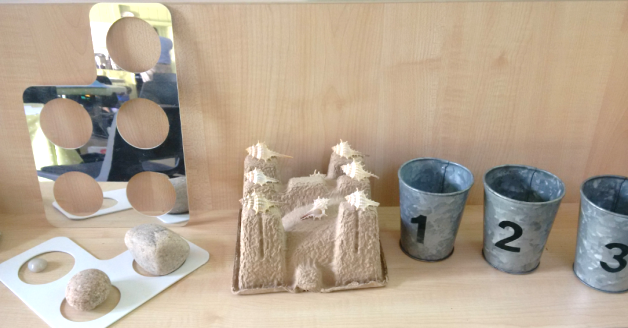 Comparing and ordering numbersthe same number as, as many as 
Of two objects/amounts: 
greater, more, larger, bigger 
less, fewer, smaller 
Of three or more objects/amounts: 
greatest, most, biggest, largest 
least, fewest, smallest 
one more, ten more 
one less, ten less 
compare 
order 
size 
first, second, third… tenth 
last, last but one 
before, after 
next 
between, above, below Adding and subtractingadd, more, and 
make, sum, total 
altogether 
score 
double one more, two more, ten more… 
how many more to make… ? 
how many more is… than…? 
take (away), leave 
how many are left/left over? 
how many have gone? 
one less, two less… ten less… 
how many fewer is… than…? 
difference between 
is the same as Solving problemsReasoning about numbers or shapes 
pattern 
puzzle 
answer 
right, wrong 
what could we try next? 
how did you work it out? 
count, sort 
group, set 
match 
same, different 
list compare 
double 
half, halve 
pairGeneral same number/s 
different number/s 
missing number/s 
number facts 
number line, number track 
number square 
number cards 
Problems involving 'real life' or moneycompare 
double, half, halve 
pair 
count out, share out 
left, left over 
money, coin, penny, pence, pound 
price, cost 
buy, sell 
spend, spent 
pay 
change 
dear, costs more, cheap, costs less, cheaper 
costs the same as 
how much…? how many…? 
total Measures (general) measure 
size 
compare 
guess, estimate 
enough, not enough 
too much, too little 
too many, too few 
nearly, close to, about the same as 
just over, just under Length length, width, height, depth 
long, short, tall 
high, low 
wide, narrow 
deep, shallow 
thick, thin 
longer, shorter, taller, higher… and so on 
longest, shortest, tallest, highest… and so on 
far, near, close Mass weigh, weighs, balances 
heavy/light, heavier/lighter, heaviest/lightest 
balance, weight, scales Capacity full 
half full 
empty 
holds 
container Time time 
days of the week: Monday, Tuesday… 
day, week 
birthday, holiday 
morning, afternoon, evening, night 
bedtime, dinnertime, playtime 
today, yesterday, tomorrow 
before, after 
next, last 
now, soon, early, late 
quick, quicker, quickest, quickly 
slow, slower, slowest, slowly 
old, older, oldest 
new, newer, newest 
takes longer, takes less time 
hour, o'clock 
clock, watch, hands Exploring patterns, shape and space shape, pattern 
flat 
curved, straight 
round 
hollow, solid 
corner 
face, side, edge, end 
sort 
make, build, draw 3D shapes cube 
pyramid 
sphere 
cone 2D shapes circle 
triangle 
square 
rectangle 
star Patterns and symmetry size 
bigger, larger, smaller 
symmetrical 
pattern 
repeating pattern 
match Position, direction and movement position 
over, under 
above, below 
top, bottom, side 
on, in 
outside, inside 
around 
in front, behind 
front, back 
before, after 
beside, next to 
opposite 
apart , between 
middle, edge 
corner 
direction 
left, right 
up, down 
forwards, backwards, sideways, across 
close, far, near 
along, through 
to, from, towards, away from 
movement 
slide 
roll 
turn 
stretch, bend Instructionslisten 
join in 
say think 
imagine 
remember start from 
start with 
start at look at 
point to 
show me put, place 
fit 
arrange 
rearrange 
change, change over 
split 
separate carry on, continue 
repeat 
what comes next? find 
choose 
collect use 
make 
build 
tell me 
describe 
pick out 
talk about 
explain 
show me read 
write 
trace 
copy 
complete 
finish, end fill in 
shade 
colour tick, cross 
draw 
draw a line between 
join (up) 
ring 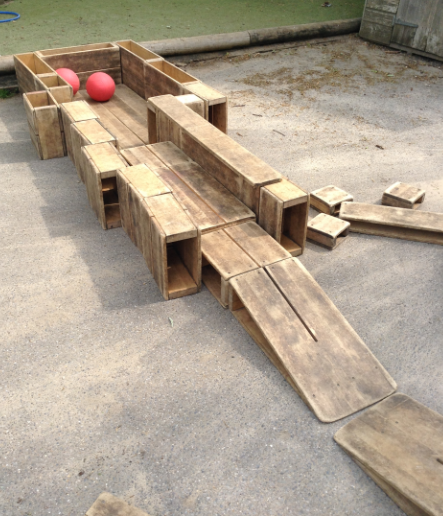 cost 
count 
work out 
answer 
check General counters, cubes, blocks, rods 
die, dice 
dominoes 
pegs, peg board 
same way, different way 
best way, another way 
in order, in a different order not 
all, every, each 